ИНФОРМАЦИОННЫЙ ОТЧЕТ директора государственного природного заповедника за 2019 годПолное название федерального государственного бюджетного учреждения:Федеральное государственное бюджетное учреждение «Государственный природный биосферный заповедник «Ростовский».Почтовый и юридический адрес: 347510, Ростовская область, пос. Орловский, пер. Чапаевский, 102.Адрес электронной почты: gzr@orlovsky.donpac.ruНомер факса: 8(86375) 3-40-10Адрес официального Web-cайта заповедника: http: //www.rgpbz.ru//Директор заповедника:                     	Клец Людмила Владимировна,						тел. рабочий: 8(86375) 3-40-10,						тел. сотовый: 89281803337,						тел. домашний: 8(86375) 4-91-87Зам. директора по охране:               		Москалёв Сергей Владимирович,						тел. рабочий: 8(86375)3-40-10,						тел. сотовый: 89291326500,						тел. домашний: 8(86375) 3-52-21Зам. директора по научной работе:     	Липкович Александр Давидович,						тел. рабочий: 8(86375)3-40-10,						тел. сотовый: 89281125932,						тел. домашний: 8(863) 257-74-69Зам. директора по экопросвещению:  	Медянникова Наталья Михайловна,						тел. рабочий: 8(86375) 3-40-10,						тел. сотовый: 89286242520,						тел. домашний: нет.Главный бухгалтер:                         		Зайченко Ольга Алексеевна						тел. рабочий: 8(86375) 3-14-10,						тел. Сотовый: 8 9381514588,						тел. домашний: нетИные заместители директора (при наличии таковых): заместитель директора по охране территории заказника «Цимлянский»-  Биньковский Владимир Николаевич, тел. Рабочий 8(86375) 3-40-10.  тел сотовый: 89010000016I. ОБЩИЕ СВЕДЕНИЯ1.1. Площадь государственного природного заповедника 9531,5 га в соответствии с:- правоустанавливающими документами;- правоудостоверяющими документами.1.2. Наличие охранной зоны государственного природного заповедника (с указанием площади (га), а также  даты и номера решения органа государственной власти об образовании охранной зоны):на прилегающих к территории заповедника участках земли и водного пространства постановлением Главы Администрации Ростовской области от 4 ноября 2000 года № 417 на территории Орловского района создана охранная зона заповедника,  общей площадью 74350 га и утверждено соответствующее Положение, которым установлен ограниченный режим природопользования на этой территории.1.3. Наличие иных особо охраняемых природных территорий (федеральные заказники и памятники природы), переданных под прямую юрисдикцию заповедника либо находящихся под контролем службы охраны заповедника (с указанием названия, площади и статуса таких территорий, а также решения органа власти, принявшего соответствующее решение):	Зона сотрудничества создана Решением Собрания Депутатов Ремонтненского района от 07.11.2006 г. № 80 «О создании ООПТ местного значения», прилегающая к территории заповедных участков, общей площадью 98,0 тыс. га. Утверждено соответствующее Положение, которым установлен ограниченный режим природопользования на этой территории.	Государственный природный заказник федерального значения «Цимлянский», общей площадью 44998 га. Приказ Министерства природных ресурсов и экологии Российской Федерации № 147 от 03.03.2011 «О внесении изменений в положения о государственных природных заповедниках и национальных парках, находящихся в ведении Министерства природных ресурсов и экологии Российской Федерации».1.4. Изменения (со ссылкой на соответствующие решения органов власти) по сравнению с предыдущим годом в составе территории (по площадям):-   заповедника;-  его охранной зоны. 1.5. Наличие в заповеднике правоудостоверяющего документа на  постоянное (бессрочное) пользования земельными участками (реквизиты, когда и кем выдан, установленная документом площадь (га):Свидетельство  о государственной регистрации права  на земельный участок, серия 61АА 895313 от 01.12.2004 г. выдано учреждением Юстиции по государственной регистрации прав на недвижимое имущество и сделок с ним на территории Ростовской области, 4581га;Свидетельство  о государственной регистрации права  на земельный участок, серия 61АА 895314 от 01.12.2004 г., выдано учреждением Юстиции по государственной регистрации прав на недвижимое имущество и сделок с ним на территории Ростовской области, 10 га;Свидетельство  о государственной регистрации права  на земельный участок, серия 61АА 895315 от 01.12.2004 г., выдано учреждением Юстиции по государственной регистрации прав на недвижимое имущество и сделок с ним на территории Ростовской области,  2182,5 га;Свидетельство  о государственной регистрации права  на земельный участок, серия 61АВ 052757 от 14.04.2004 г. выдано Главным управление Федеральной регистрационной службы по Ростовской области, 625 га;Свидетельство  о государственной регистрации права  на земельный участок, серия 61АБ 132636 от 29.11.2005 г. выдано Главным управление Федеральной регистрационной службы по Ростовской области, 1143 га;Свидетельство  о государственной регистрации права  на земельный участок, серия 61АБ 132637 от 29.11.2005 г. выдано Главным управление Федеральной регистрационной службы по Ростовской области, 990 га.Наличие в заповеднике правоудостоверяющего документа на право собственности Российской Федерации на земельные участки заповедника (реквизиты, когда и кем выдан, установленная документом площадь (га)):Свидетельство о государственной регистрации права собственности, Серия 61АГ № 265139 от 04.07.2007 г. выдано Главным управлением Федеральной регистрационной службы по Ростовской области, 0,09 га;Свидетельство о государственной регистрации права собственности, Серия 61АГ № 617133 от 06.10.2006 г. выдано Главным управлением Федеральной регистрационной службы по Ростовской области, 0,03 га;Свидетельство о государственной регистрации права собственности, Серия РО-29 № 16606  от 23.07.1999 г. выдано Главным управлением Федеральной регистрационной службы по Ростовской области, 0,1350 га.1.6.  Поставлены ли земельные участки заповедника на кадастровый учет, кадастровые номера этих участков:Земельные участки заповедника поставлены на кадастровый учёт.Орловский район:4581 га	61:29:0600012:2010 га	61:29:0600012:212182,5 га	61:29:0600012:190,3 га	61:29:020101:03680,09 га	61:29:600012:01070,1350 га 	61:29:0101064:58Ремонтненский район:1143 га «Краснопартизанский»	 61:32:0600007:3511625 га «Краснопартизанский»	61:32:0600003:357990 га «Цаган-Хаг»		61:32:0600010:3512Категория земель: земли особо охраняемых природных территорий 1.7. Характеристика земель, предоставленных  заповеднику в постоянное (бессрочное) пользование:1.8. Наличие утвержденных проектов лесоустройства (с указанием года утверждения): 01.9. Наличие утвержденного (указать когда и кем) среднесрочного плана управления заповедником («менеджмент-план»): 0.1.10. Общая  и с разбивкой по отделам численность работников заповедника (на 31.12.2018 г.):1.11. Объем  средств, выплаченных работникам (включая директора) учреждения в 2019 году за счет бюджетного финансирования: всего: 11 694.66 тыс. руб., в том числе по гражданско-правовым договорам: 101.6 тыс. руб.1.12.  Объем  средств, выплаченных работникам (включая директора) учреждения в 2018 году за счет внебюджетного финансирования: всего: 196.3 тыс. руб., в том числе по гражданско-правовым договорам: 83.0 тыс. руб.1.13. Оснащенность заповедника транспортными средствами (ед.):1.14. Оснащенность заповедника средствами пожаротушения (ед.):II. ОХРАНА ТЕРРИТОРИИ2.1. Служба охраны заповедника.2.1.1. Штаты службы охраны (по состоянию на 31.12.2018 г.).Сведения о заместителе директора по охране территории: должность, фамилия и.о., г.р., образование, специальность (по диплому), год окончания и название вуза,  с какого года работает в заповеднике, в т.ч. в занимаемой должности.Заместитель директора по охране территории заповедника – Москалёв Сергей Владимирович -1962 г.р., образование - высшее, специальность (по диплому) – инженер-механик, год окончания и название вуза – 1987, Новочеркасский ордена Трудового Красного Знамени политехнический институт С. Орджоникидзе, работает в заповеднике с 2002 года, в т.ч. в занимаемой должности с 2008 года.Заместитель директора по охране территории  заказника – Биньковский Владимир Николаевич 1972 г.р., образование - высшее, специальность (по диплому) - юрист, год окончания и название вуза – 2006, г. Москва. Негосударственное образовательное учреждение «Столичный гуманитарный институт»,  работает в заповеднике с 19.08.2019 года, в т.ч. в занимаемой должности.2.1.2. Сведения о приеме и увольнении работников службы охраны в отчетном году:2.1.3. Создана ли в заповеднике оперативная группа как постоянно действующее подразделение, ее численность и штатный состав (по должностям):Созданы 2 оперативные группы, приказ № 5 от 09.01.2019 г.1 группа в количестве 10 человек:			1- главный государственный инспектор;1- заместитель  главного государственного инспектора;1- старший государственный инспектор;4- участковый государственный инспектор;3- государственный инспектор.2 группа в количестве 7 человек:               		1-   заместитель  главного государственного инспектора;	1- старший государственный инспектор;	2- участковый государственный инспектор;	     		3 - государственный инспектор.		Представители казачества, правления Общества охотников и рыболовов, представители Ассоциации «Живая природа степи».2.1.4. Вооружение инспекторского состава:2.1.4.1. Наличие в заповеднике табельного оружия (с указанием каждой модели и числа единиц пистолетов и револьверов, винтовок, карабинов, гладкоствольных ружей):Общее число единиц огнестрельного оружия в заповеднике: 0, в том числе:Где хранятся табельное оружие и боеприпасы:- в оружейной комнате заповедника;- в сторонней организации (указать, какой именно)2.1.4.2. Наличие в заповеднике специальных средств (шт.):2.1.4.3. Практикуется ли инспекторским составом патрулирование территории с личным охотничьим оружием (да, нет): Да2.2. Сведения о выявленных нарушениях режима охраны и иных норм природоохранительного законодательства на территории государственного природного заповедника, его охранной зоны, а также на других подконтрольных территориях за 2019 год (приложение 1).2.3. Сведения о лесных и иных природных* пожарах на территории заповедника:* указать характер пожара (степной, тростниковый, торфяной, тундровый и т.д.).Дополнительно укажите: - какие силы, каких сторонних организаций привлекались для тушения пожаров;- имели ли место случаи (и если «да», то с какими последствиями) перехода огня с территории заповедника на сопредельные территории;- пришлось ли сотрудникам заповедника участвовать в тушении пожаров на иных территориях (если «да», то, сколько пожаров, где именно)2.4. Информация о фактах оказания вооруженного сопротивления работникам службы охраны заповедника, нападения на них со стороны нарушителей, задержания службой охраны работников государственных природоохранных и правоохранительных органов, органов государственной власти и управления, а также о выявленных фактах нарушения природоохранного законодательства со стороны самих работников заповедника.  Нет.       2.5. Информация о фактах принятия в текущем году органами исполнительной власти субъекта Российской Федерации, органами местного самоуправления и хозяйствующими субъектами решений, реализация которых связана с нарушением либо ослаблением установленного режима особой охраны территории заповедника и его охранной зоны, а также подконтрольных заповеднику иных ООПТ федерального значения. Нет.                 III. ХОЗЯЙСТВЕННАЯ ДЕЯТЕЛЬНОСТЬ НА ТЕРРИТОРИИ  ЗАПОВЕДНИКА3.1. Общая площадь территории заповедника, занятая населенными пунктами и отдельными жилыми и производственными строениями (га) - 0.3.2. Общая площадь территории заповедника (га), занятая служебными земельными наделами (пахотная земля), личными приусадебными участками и подсобными хозяйствами заповедника - 0.3.3. Площадь территории заповедника (га), занятая: 0- питомниками -- дендропарками -- вольерными комплексами (для демонстрации диких животных в неволе) -3.4. Площадь территории заповедника (га), на которой в отчетном году осуществлялось сенокошение:режимное  - 6,2сельскохозяйственное -03.5. Количество голов скота, разрешенного к выпасу на территории заповедника в отчетном году:крупного рогатого    - 0овец и коз	- 0лошадей	- 170иного (указать)         - 03.6. Наличие в границах заповедника хозяйственных объектов сторонних организаций 3.6.1. Наличие на землях, предоставленных заповеднику в постоянное (бессрочное) пользование, хозяйственных  объектов сторонних организаций: 3.6.2. Наличие на земельных участках, находящихся в границах заповедника, но не включенных в состав земель, предоставленных заповеднику в постоянное (бессрочное) пользование, хозяйственных  объектов сторонних организаций: 	3.7. Число постоянно проживающих на территории заповедника жителей:       всего   - 0       в т.ч. работников заповедника (в т.ч. вышедших на пенсию) и членов их семей - 0            3.8. Лесохозяйственная деятельность: 03.8.1.Документы лесохозяйственного планирования: 0 - Лесохозяйственный регламент: 0Дата утверждения:Дата окончания срока действия:- Проект освоения лесовДата утверждения положительного заключения государственной экспертизы:Дата окончания срока действия:3.9. Количество зверей и птиц (по видам),  отстрелянных (отловленных) в текущем  году на территории заповедника:-  в научных целях -  в регуляционных целях: 40 голов свободно живущих лошадей на острове «Водный» заповедника.3.10. Количество сторонних физических лиц, посетивших в отчетном году территорию заповедника по разрешениям его администрации: 1899 чел.IV. НАУЧНО-ИССЛЕДОВАТЕЛЬСКАЯ РАБОТА4.1. Штаты научного отдела (по состоянию на 31.12.2019 г.):4.1.1. Перечислить руководителей, научных сотрудников, лаборантов-исследователей и инженеров научного отдела (по состоянию на 31.12.2019 г.) по следующей схеме:- Липкович Александр Давидович, 1954 г.р., заместитель директора по науке, биолог, преподаватель биологии и химии, 1976 год, Ростовский государственный университет. Стаж работы в заповеднике 11 лет, 9 месяцев, к.б.н.;- Казьмин Владимир Дмитриевич, 1951 г.р., ведущий научный сотрудник, экология, 1987 год, Ростовский государственный университет. Стаж работы в заповеднике 11 лет, 2 месяца, д.б.н.;- Вакурова Марина Федоровна, 1979 г.р., научный сотрудник, в 2002 г. окончила Мичуринский государственный аграрный университет по специальности – агроэкология. Научная специализация - ботаник. Стаж работы в заповеднике 14 лет, 11 месяцев;- Матросов Александр Александрович,1985 г.р., программист, в 2005 г. окончил «Ростовский кооперативный колледж». Стаж работы в заповеднике – 9 лет.- Панасюк Никита Валентинович, научный сотрудник,   биолог, преподаватель биологии и химии, 1996 год, Ростовский государственный университет. Стаж работы в заповеднике – 1 год,  к.б.н.4.2. Сведения о диссертациях, защищенных в отчетном году работниками заповедника (с указанием соискателя, темы и категории диссертации) - 0.4.3. Повышение квалификации персонала научного отдела в отчетном году: указать кто именно, где и по какой теме (специальности) проходил повышение квалификации (обучался, стажировался):Вакурова Марина Федоровна,  ФГБУ «Приокско-терасный» государственный природный биосферный заповедник им. М.А.Заблоцкого школа «Оцифровки и публикации данных Летописи природы и биологических коллекций заповедников и нацпарков России» по програме Глобальной информационной системы по биоразнообразию «Мобилизация данных Европейской России».  Проект «Летописи природы Российских ООПТ: оцифровка и мобилизация данных» (ID Rossia 2019_03).4.4. Научная продукция штатных сотрудников заповедника, выпущенная в 2019 году с учетом публикаций сотрудников уволенных из заповедника (по каждой из ниже перечисленных позиций дать список, включающий полные библиографические ссылки):- монографии и тематические сборники (название, авторы, объем, тираж, издательство) - 0- научные статьи в журналах:- зарубежных – 1- Казьмин В. Д., Абатуров Б. Д., Джапова Р. Р., Аюшева Е. Ч., Джапова В. В., Нохаева Д. В., Миноранский В. А., Медянников И. Н. Показатели пастбищной экологии Equus ferus przewalskii (Equidae) в степях долины Западного Маныча (Юго-Восток Ростовской области, Россия) // Nature Conservation Research. Заповедная наука 2019. Вып. 4 (Suppl.2). С. 72–77.- общероссийских - 0:- региональных - 0.- научные статьи и тезисы в тематических сборниках – 9:- Казьмин В.Д. Пастбищное влияние крупных фитофагов на население фоновых видов животных степных экосистем в долине Западного Маныча // Млекопитающие России: фаунистика и вопросы териографии. Ростов-на-Дону. 17–19 апреля 2019 г. М.: Тов-во науч. изданий КМК. С. 105–108.- Кочкарёв П.В., Казьмин В.Д., Кочкарёв А.П., Кижеватов Я.А. Влияние условий обитания на население копытных животных в равнинных и горно-таёжных экосистемах Центральной Сибири // Млекопитающие России: фаунистика и вопросы териографии. Ростов-на-Дону. 17–19 апреля 2019 г. М.: Тов-во науч. изданий КМК. С. 121–124.- Казьмин В.Д. Оптимальная пастбищная и резерватная степные экосистемы на островах озера Маныч-Гудило // Вопросы степеведения. Номер XV. – Оренбург: ИС УрО РАН, 2019. С. 134–138.- Абатуров Б. Д., Джапова Р. Р., Казьмин В. Д., Аюшева Е.Ч., Джапова В. В. Сравнительные особенности питания лошади Пржевальского Equus рrzewalskii, двугорбого верблюда Camelus bactrianus и сайгака Saiga tatarica на степном изолированном пастбище // Известия РАН. Серия Биологическая, 2019, № 6, с. 625–639.- Липкович А.Д. Ушастый еж в Ростовской области в XX - начале XXI вв.//Млекопитающие России: фаунистика и вопросы териогеографии. Ростов-на-Дону, 2019. С. 132-135.- Липкович А.Д. Кризисы пастбищного животноводства степей Северного Кавказа: климатические циклы и смена моделей природопользования//Актуальные проблемы сохранения биоразнообразия и экологически сбалансированного природопользования на Западном Кавказе. Материалы Международной конференции, посвященной 20-летию сотрудничества Абхазского государственного университета и Института экологии горных территорий им. А.К. Темботова РАН, 25-летию Института экологии горных территорий им. А.К. Темботова РАН. Нальчик. 2019. С. 106-107.- Липкович А.Д. Изменения в фауне Юга России в XX – начале XXI веков, климатические циклы, смена моделей природопользования и репрезентативность ООПТ//Устойчивое развитие особо охраняемых природный территорий. Том 6. Сборник статей VI Всероссийской конференции 2 – 4 октября 2019. Сочи. С. 169-179.- Рыбцова В.В., Липкович А.Д. Пеликаны и большой баклан на Юге России - обоюдовыгодное сожительство, конкуренция или нейтралитет? //Природные экосистемы Каспийского региона: прошлое, настоящее, будущее. Материалы Всероссийской научной конференции с международным участием, посвященной 100-летию Астраханского государственного заповедника (г. Астрахань, 3-5 сентября 2019 г). - Астрахань, 2009 - С. 52-55- Жадобин А.В., Липкович А.Д. Возможные формы взаимодействия зоопарков и ОПТ в сохранении популяций редких хищных птиц-некрофагов в горных экосистемах Юга России//Биологическое разнообразие Юга России. Материалы XXI научной конференции. Г. Магас, 15-18 ноября 2019. Магас, ООО «КЕП», 2019. С. 56-58.4.5. Подготовлено в 2019 г. пособий, руководств, научных рекомендаций(перечислить) - 0.4.6. Наличие утвержденного перспективного плана научно-исследовательской деятельности заповедника (указать на какие годы, кем утвержден).Перспективный план научно-исследовательских работ ФГБУ «Государственный заповедник Ростовский» на 2017-2022 гг. утвержден заместителем директора Департамента государственной политики и регулирования в сфере охраны окружающей среды Минприроды России Степаницким В.Б.4.7. Наличие Дифференцированной Летописи природы – индивидуальной долгосрочной программы комплексного экологического мониторинга заповедника (когда и кем утверждена) – 0.4.8. Подготовлен и представлен ли в Минприроды России том "Летописи природы за 2019 год".Подготовлен и представлен.4.9. Перечень выполненных в отчетном году штатными сотрудниками тем научно-исследовательских работ (указать наименование темы и исполнителя).Тема №1 «Летопись природы» ответственный исполнитель – зам. директора по науке А.Д. Липкович, исполнители разделов: в.н.с. Казьмин В.Д., н.с. Панасюк Н.В., н.с. Вакурова М.Ф.Раздел: Сезонные явления в жизнедеятельности свободно живущих лошадей на о. Водный. Исполнитель в.н.с., д.б.н . Казьмин В.Д.Раздел: 1. Сезонные явления в жизнедеятельности средних млекопитающих заповедника и сопредельных территорий. Исполнители: в.н.с., д.б.н. Казьмин В.Д., зам. директора по науке Липкович А.Д.2. Определение видового состава и отслеживание сезонных колебаний численности мелких млекопитающих (в частности грызунов) в эталонных степных экосистемах заповедника «Ростовский». Исполнитель: к.б.н., н. с. Панасюк Н.В.Раздел: Надземная растительная масса степных растительных сообществ острова Водный в весенне-летний и осенний периоды. Исполнитель в.н.с., д.б.н. Казьмин В.Д.Раздел: Сезонные и непериодические явления в популяциях птиц заповедника, его охранной зоны, государственного природного заказника федерального значения «Цимлянский» и сопредельных территорий. Исполнители: зам. директора по науке, к.б.н. Липкович А.Д., Раздел: Календарь природы.Исполнитель н.с. Вакурова М.Ф.4.10. Выполнялся ли в заповеднике в 2019 г. зимний маршрутный учет численности животных (ЗМУ), указать километраж и результаты: ЗМУ в 2019 г. проводился на 4 участках заповедника. Общий километраж составил - 94 км4.11. Сведения о полученном заповедником и его сотрудниками дополнительном финансировании научной деятельности:4.12. Перечень полученных в отчетном году индивидуальных исследовательских грантов (с указанием темы, получателя и организации-грантодателя) - 1. Ведущий научный сотрудник Казьмин В.Д. участвует в выполнении гранта РФФИ 15-04-03542  «Кормовое качество растительности в природных пастбищных экосистемах как фактор обеспеченности пищей и жизнеспособности популяций растительноядных млекопитающих» в охранной зоне заповедника (вольерный комплекс Ассоциации «Живая природа степей»).4.13. Ведется ли в научном отделе работа:- с компьютерными базами данных (указать наименования баз данных);- Электронная СУБД Access, «Кадастр и мониторинг флоры и фауны заповедника и охранной зоны». Разделы: видовой состав, систематика, численность, распределение по территории, размножение, миграции, фенология, аналитические расчеты динамических процессов состояния природных комплексов. В объеме 167,5Мб.- с геоинформационными системами (указать используемый программный продукт ГИС и перечень заполненных тематических слоев).- ГИС по слоям редкие и исчезающие птицы района заповедника «Ростовский». В объеме 34248 Кб.- ГИС по слоям цветковые растения района заповедника «Ростовский». В объеме 22456 Кб.4.14. Участие в отчетном году руководителей и сотрудников научного отдела в научных совещаниях и конференциях (с указанием участников, тематики и места проведения):- зарубежных – 0- международных – 2:- Липкович А.Д. Международная научная конференция Актуальные проблемы сохранения биоразнообразия и экологически сбалансированного природопользования на Западном Кавказе. Сухум, 5-8 мая 2019 г.	Сделан доклад «Кризисы пастбищного животноводства степей Северного Кавказа: климатические циклы и смена моделей природопользования».- Липкович А.Д. XXI Международная научная конференция «Биологическое разнообразие Кавказа и Юга России. г. Магас, Республика Ингушетия, 15-18 ноября 2019 г.Сделан доклад «Возможные формы взаимодействия зоопарков и ОПТ в сохранении популяций редких хищных птиц-некрофагов в горных экосистемах Юга России». - межрегиональных и региональных – 4 - Казьмин В.Д. Научная конференция «Млекопитающие России: фаунистика и вопросы териогеографии», Ростов-на-Дону, 17–19 апреля 2019 г.Доклады:Пастбищное влияние крупных фитофагов на население фоновых видов животных степных экосистем в долине Западного Маныча.Влияние условий обитания на население копытных животных в равнинных и горно-таёжных экосистемах Центральной Сибири.- Казьмин В.Д. III научно-практическая конференция «Проблемы экологии восточного региона Ростовской области и г. Волгодонска», 30 октября 2019 г.Доклад: «Хищничество волка в заказнике «Цимлянском», в заповеднике «Ростовском» и на сопредельных территориях».- Липкович А.Д. Научная конференция «Млекопитающие России: фаунистика и вопросы териогеографии», Ростов-на-Дону, 17–19 апреля 2019 г.Доклад: «Ушастый еж в Ростовской области в XX -начале XXI вв.»;- Липкович А.Д. VI Всероссийская научно-практическая конференция «Устойчивое развитие особо охраняемых территорий» 2-4 октября. СочиДоклад «Изменения в фауне Юга России в XX – начале XXI веков, климатические циклы, смена моделей природопользования и репрезентативность ООПТ».4.15. Проведение научных мероприятий (научных семинаров, конференций и т.п.) на базе самого заповедника: место и даты проведения, тема, количество и состав участников, выпущенная по результатам продукция (резолюция, тематический сборник, тезисы и т.п.). – 0.4.16. Работа сторонних исследователей в заповеднике:4.17. Перечислить действующие в отчетном году договора заповедника о научном содружестве и хоздоговора со сторонними научно-исследовательскими организациями (с указанием сторонней организации, названия, тематики, сроков действия договоров, а также указать наличие (отсутствие) отчетов о проделанной в 2019 г. работе).4.18. Работа со студентами профильных ВУЗов в 2019 г.:4.19. Количество специалистов иных организаций, в 2019 г. прошедших стажировку в заповеднике или защитивших диссертации на материалах, собранных на территории заповедника – 0.4.20. Численность научно-технического совета заповедника (в том числе количество членов НТС, не являющихся работниками заповедника); дата утверждения действующего состава НТС.Членов НТС -15, в том числе не являющихся работниками заповедника – 8. Состав НТС утвержден 16 января 2017 г.Состав НТС ФГБУ «Государственный заповедник Ростовский» на 2020-2021 гг. подготовлен и отправлен на утверждение в Минприроды России. Численность НТС -15, в том числе не являющихся работниками заповедника – 8. 4.21. Численность Ученого совета заповедника (при наличии такового), в том числе количество членов Ученого совета, не являющихся работниками заповедника; дата утверждения действующего состава Ученого совета – 0.4.22. Имеются ли на территории заповедника действующая станция фонового мониторинга и метеостанции (с указанием ведомственной принадлежности).С 2008 г. на территории визит-центра (пос. Волочаевский) заповедника «Ростовский» действует метеорологический пост.4.23. Сведения о состоянии и итогах деятельности питомников по разведению редких и ценных видов животных и растений – 0.V. ЭКОЛОГО-ПРОСВЕТИТЕЛЬСКАЯ ДЕЯТЕЛЬНОСТЬ И РАЗВИТИЕ ПОЗНАВАТЕЛЬНОГО ТУРИЗМА5.1. Наличие в заповеднике специализированного подразделения (отдела, сектора, группы), ведущего эколого-просветительскую деятельность: указать название отдела, его фактическую численность на 31.12.2019 г.Сведения о руководителе и сотрудниках  этого  подразделения (на 31.12.2019  г.):    5.1.1. Создано ли в заповеднике отдельное подразделение (обособленное от отдела экологического просвещения), занимающееся развитием познавательного туризма? При  наличии отдельного подразделения по развитию познавательного туризма, указать название отдела, его фактическую численность на 31.12.2019  г.Сведения о руководителе и сотрудниках  этого  подразделения (на 31.12.2019  г.):  5.2. Сведения о музее (музеях) заповедника:5.3. Сведения о визит-центрах для  посетителей:     5.4. Сведения о демонстрационных вольерных комплексах с животными   5.5. Сведения о дендрариях и иных экспозициях живых растений:5.6. Сведения о  выставочной деятельности  заповедника в 2019 году:* Указать место проведения каждой выставки5.7. Издавались ли в отчетном году силами заповедника (либо при его финансовой и методической поддержке - указать) специальные периодические издания (газеты, приложения к газетам и т.п.) для населения (с указанием названия, тиража каждого выпуска и общего тиража, и количества выпусков). Нет, не издавались.5.8. Обобщенная информация по работе со СМИ* имеются в виду исключительно электронные средства массовой информации, а не сайты различных организаций/учреждений в сети интернет5.9. Издание в 2019 году заповедником полиграфической продукции рекламного и эколого-просветительского характера (с указанием количества наименований и тиража):5.10. Производились ли в 2019 году в заповеднике съемки видеоматериалов сторонними организациями (какими именно), имеются ли в заповеднике копии этих видеоматериалов.Проводились:- телеканал «Южный регион», фестиваль «Воспетая степь» - копия имеется;- телеканал «Дон-ТР», фестиваль «Воспетая степь» - копия имеется;- телеканал «Дон - ТР», Осенний отлёт журавлей - копия имеется.-«Природа Ростовской области», фильм  создан в рамках гранта Президента Российской Федерации на развитие гражданского общества. Автор идеи: Али Узденов - копия имеется;Видиоклип «Leonard Cohen – HALLELUJAH» (заповедник Ростовский), аккордеон - Александр Поелуев - копия имеется.5.11. Производились ли в отчетном году в заповеднике фотосъемки профессиональными фотографами  (кем именно – ФИО, организация), имеются ли в заповеднике эти фотоматериалы.Проводились:Е. Талыбова - фотосъёмка (25 шт., материалы все имеются);И. Блохин - фотосъёмка (64 шт., материалы все имеются).5.12. Сведения об осуществленной  в 2019 году в заповеднике работе со школьниками:5.12.1. Детские экологические лагеря,  экспедиции  юннатских кружков и центров, учебные  практики специализированных школ:5.12.2. Действовавшие при заповеднике школьные лесничества,  юннатские кружки, детские экологические клубы и т.д.:5.13. Сведения о взаимодействии  в 2019 году заповедника с учителями биологии и географии в близлежащих школах:5.14. Участие заповедника в 2019 году в проведении экологических праздников и акций (с указанием количества участников), в чем конкретно заключалось это участие:Заповедником были организованны и проведены:- Экологическая акция «Марш парков 2019» приняло участие – 19/1200 человек;- Экологическая акция «Сохраним первоцветы» приняло участие – 6/6000 человек;                                       - Экологическая акция  «Покормите птиц зимой» - 5/500  человек,  развешено 87 кормушек;- Экологическая акция «Зелёная ленточка» - 12/600  человека;                                - Экологическая акция «Осенний учёт птиц» - 4/240 человек;                            -  День птиц -  6/450 человек;- День эколога (Всемирный день охраны окружающей среды) – 4/150 человек;- День работников леса -  1/50 человек;- День ВБУ – 1/100 человек.ИТОГО – 58/9290 человекИНЫЕ:- Всероссийская акция «Час земли» - 180 чел.- Тематическая площадка «Наши степи  прежде и теперь» (визит-центр заповедника) -2000 чел.- Участие  в ежегодной учительской конференции в Орловском и Ремонтненском районах – 156 чел.Семинар для учителей биологии и географии на тему: «Участие общеобразовательных учреждений в экологических мероприятиях проводимых заповедником в 2018 – 2019 году». – 140 чел.- Экскурсии по информационному центру, мастер-классы, интерактивные занятия и викторины – 426 чел.- Информационно-выставочная площадка «Донская степь».  Орловский  Дом  культуры. В рамках проведения межрайонного фестиваля литературно-музыкального творчества «Ковыльный край, поэтами воспетый» - 240 чел.- Выставка сувенирной продукции на Международном слёте «Друзей заповедных островов» - 280 чел.Совместно с Министерством природных ресурсов и экологии Ростовской области организованны и проведены:- VIII-ой  Экологический фестиваль «Воспетая степь» - 7000 человек;-VIII областной слет юных экологов  (Неклиновский район) - 350 человек.ИТОГО – 10772 человек5.15.  Сведения о наличии экскурсионных экологических троп и маршрутов:5.15.1. на территории заповедника: 5.15.2. на территории охранной зоны заповедника: 5.15.3. на территории ООПТ, находящихся в ведении заповедника: 5.16. Сведения об экскурсионно-туристических группах, посетивших в 2019 году территорию заповедника (включая посетителей музеев, информационных центров, демонстрационных вольерных комплексов и экспозиций живых растений, расположенных на территории заповедника)*: * В том случае, если в заповеднике также имеет место посещение вне экскурсионно-туристических групп, указать: общее количество чел., посетивших территорию заповедника в целях туризма (включая посетителей в организованных группах) –480 чел. (фестиваль  «Воспетая степь»)5.17. Сведения о экскурсионно-туристических группах, посетивших в 2019 году территории ООПТ,  находящихся в ведении заповедника (указать, каких именно):5.18. Сведения о экскурсионно-туристических группах, посетивших в 2019 году территорию охранной  зоны заповедника (в целях познавательного туризма в охранной зоне)5.19. Взаимодействует ли заповедник со сторонними туроператорами (специализированными структурами), если да, то с какими именно (наименование, местонахождение головного офиса), форма взаимодействия (заключен договор/соглашение, иное). Договор единовременного характера с турфирмой ОАО «Заповедные железные дороги».Договор единовременного характера с турфирмой «Сага Вояж».5.20. Внесен ли заповедник (как ФГБУ) в Единый федеральный реестр туроператоров.Нет.5.21. Сертифицировал ли заповедник (в рамках добровольной сертификации) какие-либо элементы экскурсионно-туристической деятельности (наличие сертификата, когда и кем выдан). Нет.5.22. Установлены ли силами заповедника кормушки для зимней подкормки птиц, их общее количество (всего 151, в т.ч. установлено в 2019 году 87 шт.) и месторасположение.Визит-центр – 8 шт.;Ремонтненский ЦДТ – 18 шт.;Административное здание заповедника – 1 шт.;МБОУ «Эколого биологический центр», г. Ростов на Дону – 7 шт;     Школьные скверы общеобразовательных учреждений Орловского района – 38 шт.;     Школьный сквер МБОУ Степано-Савченская СОШ, Милютинский район – 15 шт.5.23. Проводились ли в отчетном году силами заповедника либо с его участием иные мероприятия в области экологического просвещения и какие именно:5.24. Повышение квалификации персонала подразделения экологического просвещения (развития познавательного туризма) в отчетном году: указать кто именно, где и по какой теме (специальности) проходил повышение квалификации (обучался, стажировался): Медянникова Н.М. прохождение теоретических курсов «Начальная подготовка специалистов по строительству и реконструкции троп и работе с добровольцами» Ассоциации ББТ в объёме 24 часов национальный парк «Башкирия».Медянникова Н.М. «Противодействие коррупции на государственной и муниципальной службе» в объёме 144 часов. Центр подготовки государственных и муниципальных служащих» г. Ростов на Дону.Вакурова М. Ф. школа-семинар «Оцифровка и публикация данных Летописи природы и биологических коллекций заповедников и национальных парков России». ФГБУ « Приокско-Террасный природный биосферный заповедник им. М. А. Заблоцкого» в объёме 72 часа.Медянникова Н.М. Добрицкая В. В. участие в Международном слете Друзей заповедных островов. Карелия (Петрозаводск).5.25. Установлены ли контакты заповедника с общественными природоохранными организациями, какими именно, в чем заключается их поддержка заповедника.- Эколого-просветительский центр «Заповедники» - методические материалы по экопросветительской работе с населением: организационное обеспечение по проведению Всероссийской акции «Марш парков», «Всероссийского заповедного урока», онлайн-семинары.- Союз охраны птиц России - методические материалы по проведению дней наблюдения за птицами (значки, листовки и т.д.).- Ассоциация «Живая природа степи»- совместное проведение экологического фестиваля «Воспетая степь», экскурсий, круглых столов, предоставили фото и видео материалы.- Ростовское отделение Всероссийского общества охраны памятников истории и культуры - методические материалы.    - РРДМО «Содружество детей и молодёжи Дона» - совместное проведение экологического фестиваля «Воспетая степь», предоставление методической литературы по развитию экологического туризма, фото и видео материалы.- «Движение друзей заповедных островов»  - предоставление методической литературы по развитию экологического туризма, фото и видео материалы.VI. ОХРАНА ИСТОРИКО-КУЛЬТУРНОГО НАСЛЕДИЯ6.1. Информация об объектах историко-культурного наследия, находящихся на территории заповедника (название, местоположение, статус). Нет6.2. Мероприятия, проведенные заповедником в 2019  году по охране, инвентаризации, реставрации и изучению объектов историко-культурного наследия. Источники финансирования указанных мероприятий.VII. ИНФОРМАЦИЯ О ФИНАНСИРОВАНИИ ЗАПОВЕДНИКА (приложение 2)VIII. УЧАСТИЕ В МЕЖДУНАРОДНЫХ ПРОГРАММАХ 8.1. Перечислить основные мероприятия, проведенные в рамках международного сотрудничества, включая прием иностранных делегаций и отдельных специалистов, выезды сотрудников заповедника за рубеж по вопросам международного сотрудничества и ознакомлением с зарубежным опытом: нет.8.2. По каким программам и проектам в сфере международного сотрудничества подготовлены отчеты и иная информация, когда и куда они представлены: нет.Директор заповедника                       Клец Л.В.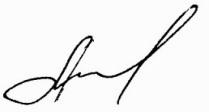 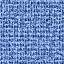 Дата:23.01.2020г.Приложение 1 к годовому информационному отчету директора заповедникаСведения о выявленных нарушениях режима охраны и иных норм природоохранного законодательства за 2018 год:Директор заповедника                        Клец Л.В.Дата: 23.01.2020г.Приложение 2 к годовому информационному отчету директора заповедникаИНФОРМАЦИЯ О ФИНАНСИРОВАНИИ ГОСУДАРСТВЕННОГО ПРИРОДНОГО ЗАПОВЕДНИКА  в 2018 году (тыс. руб.)Директор заповедника                          Клец Л.В.Дата: 23.01.2020 г.Показатели характеристики земельВсего по территорииВсего по территорииПоказатели характеристики земельПлощадь, га%Общая площадь земель9531,5100Лесные земли 00Земли, покрытые лесной растительностью00Земли, не покрытые лесной растительностью00Нелесные земли – всего9531,5100Наименование отделовСогласно штатному расписанию, ед.ФактическаяФактическаяНаименование отделовСогласно штатному расписанию, ед.Всегов том числе с высшим образованиемРуководство 111Отдел охраны заповедной территории 32235Научный отдел544Отдел экологического просвещения и туризма652Отдел бухгалтерского учета и отчетности64 3Отдел обеспечения основной деятельности 1411164 5216АвтомобилиАвтомобилиСпециальные колесные и гусеничные вездеходыСпециальные колесные и гусеничные вездеходыСпециальные колесные и гусеничные вездеходыТракторная техникаТракторная техникаСнегоходы Снегоходы КвадроциклыКвадроциклыКвадроциклыМаркаКол-во МаркаКол-во Кол-во МаркаКол-во МаркаКол-во Кол-во МаркаКол-во HYUNDAI accent1Трактор МТЗ-82.1.571Снегоболотоход Polaris RANGER11YAMAHA YFM 125 A Мотовездеход2CYEVROLE NIVA2Трактор Белорус 82.11Снегоход YAMAHA RS 10SVV22YAMAHA YFM 700 FWAD Мотовездеход1ГАЗ -330232 грузовой1Шасси самоходное Агромаш 50СШ1Мотовездеход  марки РМ800 UTV2UAZ PATRIOT3Прицеп тракторный модель RL-011УАЗ 3151481Прицеп тракторный вагон-дом марка «Италмас»1УАЗ 3151961Прицеп для перевозки лодок3УАЗ 3909941Прицеп к легковому автомобилю1БРОНТО2Прицеп тракторный1УАЗ 390945 грузовой1УАЗ 3909952LADA 2121403Речные и морские суда (кроме маломерных)Речные и морские суда (кроме маломерных)Маломерные моторные судаМаломерные моторные судаМаломерные моторные судаПодвесные лодочные моторыПодвесные лодочные моторыИные транспортные моторные средстваИные транспортные моторные средстваИные транспортные моторные средстваИные транспортные моторные средстваИные транспортные моторные средстваМаркаКол-во МаркаМаркаКол-во МаркаКол-во МаркаМаркаКол-воКол-воКол-воКатер Nortsilver-MКатер Nortsilver-M1Mercury F60ELP EPI1Мотоцикл Урал ИМЗ-8Мотоцикл Урал ИМЗ-8111Грузовая  понтонная платформаГрузовая  понтонная платформа1Mercury F  9.9 MLN1Мотоцикл Racer ForesterМотоцикл Racer Forester111Моторная лодка «Мастер 600»Моторная лодка «Мастер 600»1Mercury 40   JET1Мотоцикл IRBIS ТТR 250 cc 4TМотоцикл IRBIS ТТR 250 cc 4T111Лодка «Охотник»Лодка «Охотник»1Mercury 30   JET1Моторная лодка  «Стар-Крафт»Моторная лодка  «Стар-Крафт»1Mercury 150   JET1МотопомпыВоздуходувкиРанцевые опрыскивателиБензопилы33243ДолжностьКоличество штатных единицКоличество занятых единиц Заместитель директора по охране территории заповедника11 Заместитель директора по охране территории заказника11 Заместитель директора – руководитель оперативной группы00 Старший госинспектор33 Участковый госинспектор65 Госинспектор2213 Всего3223ДолжностьПринятоУволеноЗаместитель директора по охране территории заповедника00Заместитель директора по охране территории заказника11Заместитель директора – руководитель оперативной группы00Старший госинспектор20Участковый госинспектор12Госинспектор93Всего136Охотничье гладкоствольное оружиеДлинноствольное нарезное оружиеДлинноствольное нарезное оружиеДлинноствольное нарезное оружиеКороткоствольное огнестрельное оружиеКороткоствольное огнестрельное оружиеКороткоствольное огнестрельное оружиеОхотничье гладкоствольное оружиеВсегоВинтовкиКарабиныВсегоПистолетыРевольверы0000000РезиновыепалкиСредство "Удар"Газовые баллончикиНаручникиЭлектро-шокерыСредства принудительной остановки транспортаДругие спецсредства(указать, какие именно)600800Жезл-4.Бинокли – 12.Егерская камера «Инспектор ЕКОО5НФ-К/КТ»– 4.Цифровые фотоаппараты-12.GPS -4.Прибор ночного видения -2.Фотоловушки – 4.Персональный фотовидиорегистратор – 2.Количество пожаров (возгораний),  имевших место  в 2019 году:Количество пожаров (возгораний),  имевших место  в 2019 году:всего:0в том числе по причинам:лесных пожаров на сопредельной территориисельхозпалов на сопредельной территориипо вине физических лиц, находившихся на территории заповедникаот грозовых разрядовв силу невыясненных обстоятельствЛесная площадь (га), пройденная пожарами          в т.ч. лесопокрытая площадьНелесная площадь (га), пройденная пожарамиОбъектыКоли-чествоПлощадь, гаДлина, кмгорнолыжные комплексы000гидрометеорологические  станции000станции фонового мониторинга000пограничные заставы000нефтепромысловые объекты000Водозаборы000железные дороги000шоссейные дороги общего пользования000рыболовецкие предприятия 000магистральные трубопроводы000линии электропередач23,57,2Иные хозяйственные объекты (указать какие именно)000ОбъектыКоли-чествоПлощадь, гаДлина, кмгостиничные комплексы, санатории, пансионаты, турбазы, кемпинги (указать, что именно)000горнолыжные комплексы000гидрометеорологические  станции и станции фонового мониторинга000пограничные заставы000нефтепромысловые объекты000водозаборы000железные дороги000шоссейные дороги общего пользования000рыболовецкие предприятия 000магистральные трубопроводы000линии электропередач000сельскохозяйственных предприятий 000Иные хозяйственные объекты (указать какие именно)000№ п/пНаименование мероприятияПлощадь, гаОбъем,куб.м1.Выборочные рубки  в  целях  ухода за лесом002.Выборочные санитарные рубки 003.Выборочные рубки, связанные со строительством, реконструкцией и эксплуатации различных объектов004.Выборочные рубки  в  целях  проведения противопожарных мероприятий005.Очистка леса от захламления 006.ВСЕГО:006.1.в т.ч. деловой древесины006.2.в т.ч. дровяной древесины00Научные сотрудники вместе с замом по НИРИнженерыЛаборанты-исследователиЛаборанты и иной научно-технический персоналВСЕГОФактическаячисленностьработающих40015Работающие на постоянной основе20002Работающие на условиях совместительства20013ВидЧисленность (особей) по результатам ЗМУПлотность на территории заповедника (особей/га)Среднемноголетние данные по численности на территории заповедника (особей)заяц-русак2020,05103лисица960.016183корсак190,00430волк70,00016серая куропатка2810,04199Привлечение дополнительных средств на выполнение НИРПривлечение дополнительных средств на выполнение НИРПривлечение дополнительных средств на выполнение НИРПривлечение дополнительных средств на выполнение НИРПривлечение дополнительных средств на выполнение НИРПривлечение дополнительных средств на выполнение НИРПоступившие на счет ФГБУ (заповедника)Поступившие на счет ФГБУ (заповедника)Поступившие на счет ФГБУ (заповедника)Поступившие сотрудникам в индивидуальном прядкеПоступившие сотрудникам в индивидуальном прядкеПоступившие сотрудникам в индивидуальном прядкеКоличество тем, выполненных на условиях договора или гранта (шт.)Сумма финансирования (тыс. руб.)Количество участвовавших сотрудниковКоличество участвовавших сотрудниковКоличество сотрудников, получивших индивидуальный исследовательский грант (чел.)Сумма финансирования (тыс. руб.)000000Договоры о научно-техническом сотрудничестве (шт.)Договоры о научно-техническом сотрудничестве (шт.)Договоры о научно-техническом сотрудничестве (шт.)Договоры о научно-техническом сотрудничестве (шт.)Договоры о научно-техническом сотрудничестве (шт.)Договоры о научно-техническом сотрудничестве (шт.)Договоры о научно-техническом сотрудничестве (шт.)Количество специалистов сторонних организаций, проводивших исследования в заповеднике (чел.):Количество специалистов сторонних организаций, проводивших исследования в заповеднике (чел.):Договоры о научно-техническом сотрудничестве (шт.)Договоры о научно-техническом сотрудничестве (шт.)Договоры о научно-техническом сотрудничестве (шт.)Договоры о научно-техническом сотрудничестве (шт.)Договоры о научно-техническом сотрудничестве (шт.)Договоры о научно-техническом сотрудничестве (шт.)Договоры о научно-техническом сотрудничестве (шт.)В том числеВ том числес иностранными организациямис государственными университетами Россиис институтами РАНс иными ВУЗамис иными НИИс другими организациямивсегоиностранные специалистыроссийские специалисты03200611042№п\пНаименование ВУЗа, институтаТематика договорных работСрок действия договораФГБОУВПО «Санкт-Петербургский государственный университет».Совместные работы по изучению природных комплексов степных экосистем.Договор бессрочныйФГУ «Управление водными ресурсами Цимлянского водохранилища».Обследование водоохраной зоны Пролетарского водохранилища в административных границах Орловского района Ростовской области.Договор бессрочныйГосударственный природный биосферный заповедник «Черные земли».Совместные работы по изучению природного комплекса долины Западного Маныча.Договор бессрочныйАссоциация «Живая природа степи».Совместные работы по изучению природного комплекса долины Западного Маныча.Договор бессрочныйМинистерство по охране окружающей среды и природных ресурсов Ростовской области. Сбор сведений о состоянии популяций редких и исчезающих видов растений и животных.Договор бессрочныйФГУ «Центрально-Черноземный государственный природный биосферный заповедник им. В.В. Алехина».Совместные работы по изучению природных комплексов степных экосистем. Договор бессрочныйЮНЦ РАН, Благотворительный фонд социального и экологического развития «Наше будущее», Ассоциация «Живая природа степи».Сохранение, восстановление и рациональное использование естественных биоразнообразных биоресурсов.Договор бессрочныйЛуганский природный заповедник НАН Украины.Совместные работы по изучению природных комплексов степных экосистем.Договор бессрочныйБиосферный заповедник «Аскания-Нова» им. Ф.Э. Фальц-Фейна УААН (Украина.)Совместные работы по изучению природных комплексов степных экосистем.Договор бессрочныйИнститут экологии горных территорий им. А.К. Темботова Кабардино-Балкарского научного центра РАН.Научно-исследовательская деятельность в области изучения и охраны биологического и ландшафтного разнообразия заповедника «Ростовский».Договор бессрочныйПермский университет (ПГНИУ).На проведение производственной практике студентов.31.12.2022 г.Южный федеральный университет г. Ростов-на-ДонуНа проведение практики обучающихся в профильной организации. 30.08.2022 г.Южный федеральный университет (РГУ кафедра почвоведения).Научно-исследовательские работы на территории заповедника «Ростовский».31.12.2019 г.Институт проблем экологии и эволюции им. А.Н. Северцова РАН.Научно-техническое сотрудничество.31.12. 2020 г.Ростовское отделение Русского энтомологического общества.Научно и научно-техническое сотрудничество.31.12.2022 г.ФГБОУ ВО «Воронежский государственный университет».На проведение учебной практики студентов.31.12.2023 г.ФГБУ заповедник «Центральносибирский».Сотрудничество между научными отделами.31.12.2020 г.Институт зоологии им. И.И. Шмальгаузена НАН Украина.Научно-исследовательские работы на территории заповедника «Ростовский» и его охранной зоны.10.05.2021 г.ФКУЗ «Северо-Кавказская противочумная станция» Роспотребнадзора.Эпизоотологические обследования на природно-очаговые заболевания вирусной и бактериальной природы на территории Орловского и Ремонтненского р-он РО.31.12.2023 г.ФКУЗ Ростовский-на-Дону научно-исследовательский противочумный институт Роспотребнадзора.Биоценотическая структура природного и антропургического очагов лихорадки Западного Нила и других арбовирусных инфекций в Ростовской области.31.12.2019 г.Зоологический музей МГУ им. М.В. Ломоносова.Научно-исследовательские работы на территории заповедника «Ростовский».31.12.2019 г.ФГБОУ ВО «Российский государственный аграрный университет МСХА им. К.А. Тимирязева».На проведение производственной практики студентов (биология).01.05.2021 г.ЮФУ академии биологии и биотехнологий им. Д.И. Ивановского.Исследования биоразнообразия ресурсов растительного и животного мира.31.12.2021 г.ФГБОУ ВО «Карачаево-Черкесский государственный университет им. У.Д. Алиева».Научно-исследовательская работа на Стариковском кластерном участке з аповедника «Ростовский»12.03.2019 г.ФГБУ науки Институт молекулярной биологии им. В.А. Энгельгардта Российской академии наук (ИМБ РАН)Научно-исследовательские работы на территории заповедника «Ростовский» и его охранной зоны.01.07.2023 г.Название ВУЗаЧисло студентов прошедших практикуЧисло студентов прошедших практикуПодготовлено на базе заповедникаПодготовлено на базе заповедникаНазвание ВУЗаучебнуюпроизвод-ственнуюдипломных работкурсовых работФГБОУ ВО «Российский государственный аграрный университет –МСХА им. К.А. Тимирязева» 1--Южный федеральный университет (академия биологии и биотехнологии им. Д.И. Ивановского) 12--Пермский университет (ПГНИУ).2Итого141--      Ф.И.О.   (полностью)ДолжностьГод рожденияОбразованиеСпециальность (по диплому)Год окончания и название ВУЗа (полностью)Ученая степеньС какого года работает  в заповедникеВ том числе в занимаемой должности1. Медянникова Наталья МихайловнаЗам. директора по эко просвещению и познавательному туризму1976ВысшееИнженер по специальности «Лесное и лесопарковое хозяйство»2006 год, Новочеркасская мелиоративная академияНет10.04.200624.10.20072. Добрицкая Вера ВасильевнаГлавный специалист отдела экологического просвещения1963Средне профессиональноеБиблиотекарьРостовское областное культпросвет училищеНет02. 09. 200202. 09. 20023. Вакурова Марина ФёдоровнаМетодист по экологическому просвещению и познавательному туризму.1979Высшееагроэкология. 2002 год, Мичуринский государственный аграрный университет.нет17. 01. 200501. 07. 20184. Бондарева Елена ЕвгеньевнаПресс-секретарь1973Средне профессиональноеХудожественно-педагогическое1996 год, Краснотурьинское художественное училищенет09.01.2017 09.01.2017  Ф.И.О.   (полно-   стью)ДолжностьГод рожде-нияОб-разо-ваниеСпециальность (по диплому)Год окончания и название ВУЗа (полностью)Ученая степеньС какого года работает  в заповедникеВ том числе в занимаемой должности000000000Название музеяГод созда-нияСостояние экспозиций музея (хорошее, удовлетворительное, неудовлетворительное)Месторасположение (на территории заповедника или вне ее, также указать населенный пункт)Площадь, занятая экспозициями, кв.мВ каком году последний раз было обновление экспозиций Число посетителей музея (ев) за 2019  год, чел.Музей природы2006уудовлетворительноеВне территории заповедника, в административном здании заповедника, пер. Чапаевский 102, п. Орловский, Ростовская область.61,62019 год –  оформление интерактивного панно «Самый самый…», «Грибное царство», «Чей листок», печать на пластике1240Название  визит-центраГод созданияМесторасположение(на террито-рии заповедника или вне ее, также указать населенный пункт) Особенности размещения (в отдельном здании; в здании музея заповедника, в  администра-тивном здании заповедника, на кордоне; в  здании другого учреждения; иное)Площадь, кв. мЧисло посетителей в 2019 году, чел.Визит – центр заповедника «Ростовский»1999Вне территории заповедника, в п. Волочаевский, Ростовская обл.В отдельном здании.2546913Информационный центр2016Вне территории заповедника, в п. Волочаевский, Ростовская обл.В отдельном здании.1441212Год созданияМесторасположениеПлощадь занимаемой территории, га.Видовой состав животныхКоличество животных, гол.Число посетителейза 2019 год, чел.000000Наименование объектаГод созданияПлощадь, гаКоличество видов:Количество видов:Количество видов:Количество видов:Число посетителейза 2019 год, чел.деревьякустарникилианытравянистые растения00000000Кол-во организованных выставок (включая экспозиции в краеведческих музеях)Кол-во организованных выставок (включая экспозиции в краеведческих музеях)Кол-во организованных выставок (включая экспозиции в краеведческих музеях)Кол-во организованных выставок (включая экспозиции в краеведческих музеях)Кол-во организованных выставок (включая экспозиции в краеведческих музеях)Кол-во организованных выставок (включая экспозиции в краеведческих музеях)Кол-во организованных выставок (включая экспозиции в краеведческих музеях)Число посетителей за 2019 год.ВсегоВ том числе стационарныхВ том числе стационарныхВ том числе стационарныхВ том числе передвижныхВ том числе передвижныхВ том числе передвижныхКоличество человекВсегофоторабот*детского творчества*иные*(конкрети-зировать)фоторабот*детского творчества*иные*(конкрети-зировать)1«Зимующие птицы», административное здание заповедника.2322Выставка рисунков «Первоцветы-вестники весны»,МБОУ ОСОШ №15443Фотовыставка «Заповедною тропой»,Информационный центр6604.Выставка поделок из капрона «Весенний букет»,фестиваль «Воспетая степь.30705.Переносная экспозиция «Наши степи прежде и теперь», фестиваль «Воспетая степь».31006Выставка победителей конкурса «Экологический брелок»,Информационный центр3207 «Родные степи»Межпоселенченская районная библиотека5408«Заповедными тропами»,Донская публичная библиотекаг. Ростова на Дону.12709«Лето, ах лето...»,Музей природы заповедника.26010«Заповедная природа», административное здание заповедника.45011«Портреты природы»,Донская публичная библиотека г. Ростова на Дону.150012«Степное разнотравье»,Неклиновский район, Слет юных экологов26013«Портреты природы»ДК «Родина»84014«Заповедная степь»,ЦСО 12015«Журавли на нашей территории»,Визит-центр заповедника26016Выставка сувенирной продукции «Заповедник «Ростовский», международный слёт «Друзей заповедных островов», г. Петрозаводск.180итого1613606Опубликовано статей в печатных СМИОпубликовано статей в печатных СМИОпубликовано статей в печатных СМИОпубликовано статей в электронных СМИ* Опубликовано статей в электронных СМИ* Опубликовано статей в электронных СМИ* Опубликовано статей в электронных СМИ* Выступления по телевидениюВыступления по телевидениюВыступления по телевидениюВыступления по телевидениюВыступления по радиоВыступления по радиоВыступления по радиоВыступления по радиоНаличие своей газеты/журнала/постоянной страницы в газете (указать название),тираж одного номера/ число выпусков в год местнаярегиональнаяцентральнаясайт заповедникарегиональнаяцентральнаяместномуместномурегиональномуцентральномуМестномуМестномуРегиональномуЦентральномуШтатными сотрудниками заповедника125259100020008000Журналистами и сотрудниками других организаций40002500021000000№НАИМЕНОВАНИЕКОЛИЧЕСТВО ВИДОВОБЩИЙ ТИРАЖ (экз)1.Буклет «Земноводные и пресмыкающиеся заповедника «Ростовский» и сопредельных территорий.»15002.Календарь настенный15003. Календарь настольный15004Брошюра «Заповедная азбука»15004Ежедневник 23003.Презентационные и информационные материалы на СD и DVD:- Фильм о заповеднике «Весна в степи», 15 мин.11ИТОГО:723014.Сувенирная продукция:4.- блокноты с логотипом заповедника;810004.- магниты виниловые с блоком записи и календарём;21264.- ручка Эко с логотипом  заповедника «Ростовский»;15004.- силиконовые браслеты с логотипом заповедника;312004.- крафт пакеты с логотипом заповедника;219004.- тарелочка сувенирная;21444.- блокнот с логотипом.15004.- футболки с логотипом77ИТОГО:2653775.Иное:                                                                           ИТОГО:14321415.Интерактив: - «Чьи следы»; печать на пластике.- «Грибное царство», печать на пластике.- Интерактив «Кто быстрее», животные степи, фигуры из композита. Следы животных из пластика.-  «Чей листок», печать на пластике.24955016249550165.- Благодарственное письмо;- Диплом.11100010005.Информационные стенды  (печать на пластике):«Кто живёт в норе?», «Что не растёт в степи?», «Кто лишний?», «Где моё гнездо». «Много миллионов лет назад», «Край кочевников и казаков», «Освоение целины»,«Наши степи прежде и теперь»,Фигуры животных.1,5х1,5«Сохраним природу»Информационный стенд «Противодействие коррупции»;411145141114515.Баннеры:2х3 «Везём весну»,2х3 «Приходи этот мир посмотреть»2х3 «Государственный заповедник «Ростовский»«Государственный природный заказник федерального значения «Цимлянский».3х9 «Сохраним природу»1112121112125.Самоклейка:50х80 «ВНИМАНИЕ Главное правило НЕ РВАТЬ»;42х60 «Экологическая тропа «Лазоревый цветок»;2121Всего:1769819Наименование мероприятияСроки проведенияКоличество участвовавших школьников, чел.Головная организация, ответственная за проведение мероприятия 1. Проведение исследований по экологии питания одичавших лошадей на острове Водный, заповедника «Ростовский»2. Исследовательская экспедиция «Осенние кормовые ресурсы свободно живущих лошадей на острове Водном».майоктябрь87Заповедник «Ростовский», ГБОУ РО Орловский казачий кадетский корпус.Экологический клуб «Юный эколог»Заповедник «Ростовский», ГБОУ РО Орловский казачий кадетский корпус.Экологический клуб «Юный эколог»Наименование и дислокация школьного лесничества, кружка и т.д.Количество участвовавших школьников, чел.Ф.И.О. и должность сотрудника заповедника, ответственного  за работу данного школьного лесничества (кружка и т.д.) Экологический кружок «Юный эколог», МБОУ Донская СОШ, Орловского района.«Зелёная планета», МБОУ Островянская СОШ, Орловский район.Экологический кружок «Эколог», МБОУ Пролетарская  СОШ, Орловского района.Экологический кружок «Юные друзья природы», МБОУ Черкесская СОШ, Орловского района.Экологический кружок «Юный эколог», МБОУ Широкинская СОШ, Орловского района.Экологический кружок «Родники», МБОУ Быстрянская СОШ, Орловского района.Экологический кружок «ЭкоС», МБОУ Волочаевская СОШ, Орловского района.Экологический кружок «Исток», МБОУ Майорская СОШ, Орловского района.Экологический кружок «Степные просторы», МБОУ Курганенская СОШ, Орловского района.Экологический кружок «Экологи Дона», МБОУ Красноармейская СОШ, Орловского района.Экологический кружок «Юный эколог», МБОУ Каменно-Балковская СОШ, Орловского района.Экологический кружок «Юный эколог», ГБОУ РО Орловский казачий корпус.Экологический кружок «Искатель», МБОУ ОСОШ №2, Орловского района.Экологический кружок «Юный эколог», МБОУ ОСОШ №3, Орловского района.Экологический кружок «Экоклуб», МБОУ ОСОШ №1, Орловского района.16121081418201410171912262416Медянникова Н. М.- заместитель директора отдела экологического просвещения и познавательного туризма;Добрицкая В. В. - методист отдела экологического просвещения и познавательного туризма.Вакурова М. Ф. - методист отдела экологического просвещения и познавательного туризма.ИТОГО:236Методическая помощьМетодическая помощьМетодическая помощьМетодическая помощьМетодическая помощьМетодическая помощьМетодическая помощьРесурсная помощьРесурсная помощьРесурсная помощьРесурсная помощьРесурсная помощьРесурсная помощьКонференции и семинарыКоличество участвовавших преподавателейлекции Количество участвовавших преподавателейобучающие программы по повышению квалификацииКоличество участвовавших преподавателей ИноеКол-во переданной литературыМетод. РазработкиВидеоматериалыФотоматериалыРекламно-информационная продукцияИное254281600005870245867540№ п/пНаименование экологической тропы/маршрутаМесторасположение Протяженность (км)Элементыобустройства(перечислить)Примечание1.«Загадки Манычской долины».Участок Островной, заповедник «Ростовский».2 «Входная группа», «Маныч-Гудило», «Могут и покусать», «Симфония стихий», «Вольному воля», «Зелёное море», «У песен есть крылья», «Кочевые песни», «Не спугни! Не выдай!»Также, на тропе расположены информационные стенды: «Экологические связи общественной полёвки в степях заповедника»; «Животный мир ковыльно-разнотравной степи»; «Пресмыкающиеся заповедника»; «Степной жаворонок или джурбай»; «Король степи ковыль»; «Скарабей тифон»; «Ядовитая змея заповедника»; «Правила поведения», «Биоразнообразие заповедника»,  установлена бетонная копия каменной бабы и беседка для отдыха. АРТ объекты- «Журавль красавка», «Корсачата», пограничный столб «Европа-Азия».Стенды, изготовленные из композитных материалов, установлены горизонтально в невысоких коробах. Они увязаны с ключевыми объектами показа.2.«Донские мустанги».Участок Островной, заповедник «Ростовский», остров Водный.25 Смонтирован причал, действует паром на 12 человек, приобретены 2 квадроцикла, установлены информационные стенды: «Донские мустанги»;«Озеро Маныч-Гудило».№ п/пНаименованиеэкологической тропы/маршрутаМесторасположение Протяженность (км)Элементыобустройства(перечислить)Примечание1.«Лазоревый цветок»6 км от Визит-центра заповедника на полуострове Тюльпаний.110Информационные штендеры по первоцветам – 10 шт.; штендеры «Журавли России» – 5 шт.; штендеры и самоклейки «Живые символы»,предупреждающие знаки -4 шт.№ п/пНаименованиеэкологической тропы/маршрутаМесторасположение Протяженность (км)Элементыобустройства(перечислить)Примечание00000Отечественные группыОтечественные группыИностранные группыИностранные группыУсредненное число дней пребывания на территории заповедникаКакие специалисты (работники) заповедника привлекались к проведению экскурсийКол-во группКол-во человекКол-во группКол-во человек871895341Научный отдел, отдел охраны.Наименование ООПТ, находящейся в ведении заповедникаОтечественные группыОтечественные группыИностранные группыИностранные группыУсредненное число дней пребывания на территории заказникаКакие специалисты (работники) заповедника привлекались к проведению экскурсийНаименование ООПТ, находящейся в ведении заповедникаКол-во группКол-во человекКол-во группКол-во человекУсредненное число дней пребывания на территории заказникаКакие специалисты (работники) заповедника привлекались к проведению экскурсий0000000Отечественные группыОтечественные группыИностранные группыИностранные группыУсредненное число дней пребывания на территории охранной зоныКакие специалисты (работники) заповедника привлекались к проведению экскурсийКол-во группКол-во человекКол-во группКол-во человек2423704341Научный отдел, отдел охраны.№п/п                          Название  мероприятийКоличество мероприятийЧисло участников, чел.1.Конкурсы, викторины154202.Праздники, митинги74803.Экологические десанты42404.IV- детская региональная экологическая конференция «Живой природе – живое участие» 1425.Экологический турнир184                                                                       ИТОГО2812661. Выявлено экологических правонарушений  (составлено протоколов):1. Выявлено экологических правонарушений  (составлено протоколов):1. Выявлено экологических правонарушений  (составлено протоколов):1. Выявлено экологических правонарушений  (составлено протоколов):1. Выявлено экологических правонарушений  (составлено протоколов):1. Выявлено экологических правонарушений  (составлено протоколов): Существо выявленного экологического правонарушения:на территории заповедника в охранной зонев федеральном заказ-нике(ах)на иных ООПТВСЕГОНезаконная рубка  деревьев и кустарников00000Незаконные сенокошение и выпас скота275032Незаконная охота10001Незаконное рыболовство003636Незаконный  отлов рептилий, амфибий, наземных беспозвоночных00000Незаконный сбор дикоросов01001Самовольный захват земли00000Незаконное строительство00000Незаконное нахождение, проход и проезд граждан и транспорта5044049Загрязнение природных комплексов07108Нарушение правил пожарной безопасности  в лесах00000Нарушение режима авиацией00000Иные нарушения (в сноске указать, какие именно): ст. 20.25 КоАП РФ20507Итого: 3513860134из них «безличные» (нарушитель не установлен, выносилось соответствующее определение):00290292.  Изъято орудий и продукции незаконного природопользования:2.  Изъято орудий и продукции незаконного природопользования:2.  Изъято орудий и продукции незаконного природопользования:2.  Изъято орудий и продукции незаконного природопользования:2.  Изъято орудий и продукции незаконного природопользования:2.  Изъято орудий и продукции незаконного природопользования:Нарезного оружия (шт.)               00000Гладкоствольного оружия (шт.)  00000Сетей, бредней, неводов (шт.)     002130213Вентерей, мереж, верш (шт.)       00808Капканов (шт.)                               00000Петель и иных самоловов (шт. крючьев)   00350003500Комплектов для электролова (шт.).00303Рыбы (кг.)                                           00000  Трепанга (кг)00000Крабов (шт.)00000Ежа морского (шт.)00000Иных морских беспозвоночных (кг)00000Икры лососевых и осетровых (кг)00000Дикоросов (кг)00000Древесины (куб. м.)000003. Выявлен незаконный отстрел или отлов (обязательно указать вид животного):3. Выявлен незаконный отстрел или отлов (обязательно указать вид животного):3. Выявлен незаконный отстрел или отлов (обязательно указать вид животного):3. Выявлен незаконный отстрел или отлов (обязательно указать вид животного):3. Выявлен незаконный отстрел или отлов (обязательно указать вид животного):3. Выявлен незаконный отстрел или отлов (обязательно указать вид животного):Копытных зверей (гол.)   00000Крупных хищных зверей  (гол.)00000Пушных зверей (гол.)00000Птиц, занесенных в Красную книгу России (экз.)00000Амфибий и рептилий, занесенных в Красную книгу России (экз.)00000Иных животных, занесенных в Красную книгу России (экз.)000004. Наложено административных штрафов (количество/ тыс. руб.):4. Наложено административных штрафов (количество/ тыс. руб.):4. Наложено административных штрафов (количество/ тыс. руб.):4. Наложено административных штрафов (количество/ тыс. руб.):4. Наложено административных штрафов (количество/ тыс. руб.):4. Наложено административных штрафов (количество/ тыс. руб.):ВСЕГО:102/740В том числе по постановлениям должностных лиц заповедника В том числе по постановлениям должностных лиц заповедника В том числе по постановлениям должностных лиц заповедника В том числе по постановлениям должностных лиц заповедника на граждан100/440100/440100/440100/440100/440на должностных лицна юридических лиц2/3002/3002/3002/3002/3005. Взыскано административных штрафов (количество/ тыс. руб.):5. Взыскано административных штрафов (количество/ тыс. руб.):5. Взыскано административных штрафов (количество/ тыс. руб.):5. Взыскано административных штрафов (количество/ тыс. руб.):5. Взыскано административных штрафов (количество/ тыс. руб.):5. Взыскано административных штрафов (количество/ тыс. руб.):ВСЕГО:74/556В том числе по постановлениям должностных лиц заповедника В том числе по постановлениям должностных лиц заповедника В том числе по постановлениям должностных лиц заповедника В том числе по постановлениям должностных лиц заповедника с граждан72/25972/25972/25972/25972/259с должностных лицс юридических лиц2/3002/3002/3002/3002/3006. Предъявлено исков о возмещении ущерба (количество/тыс. руб.):6. Предъявлено исков о возмещении ущерба (количество/тыс. руб.):6. Предъявлено исков о возмещении ущерба (количество/тыс. руб.):6. Предъявлено исков о возмещении ущерба (количество/тыс. руб.):6. Предъявлено исков о возмещении ущерба (количество/тыс. руб.):6. Предъявлено исков о возмещении ущерба (количество/тыс. руб.):ВСЕГО:В том числе должностными лицами заповедника В том числе должностными лицами заповедника В том числе должностными лицами заповедника В том числе должностными лицами заповедника физическим лицамюридическим лицам7. Взыскано ущерба по предъявленным искам (тыс. руб.):7. Взыскано ущерба по предъявленным искам (тыс. руб.):7. Взыскано ущерба по предъявленным искам (тыс. руб.):7. Взыскано ущерба по предъявленным искам (тыс. руб.):7. Взыскано ущерба по предъявленным искам (тыс. руб.):7. Взыскано ущерба по предъявленным искам (тыс. руб.):ВСЕГО:В том числе по искам должностных лиц заповедника В том числе по искам должностных лиц заповедника В том числе по искам должностных лиц заповедника В том числе по искам должностных лиц заповедника с физических лицс юридических лиц8. Количество уголовных дел, возбужденных правоохранительными органами по выявленным нарушениям:   28. Количество уголовных дел, возбужденных правоохранительными органами по выявленным нарушениям:   28. Количество уголовных дел, возбужденных правоохранительными органами по выявленным нарушениям:   28. Количество уголовных дел, возбужденных правоохранительными органами по выявленным нарушениям:   28. Количество уголовных дел, возбужденных правоохранительными органами по выявленным нарушениям:   28. Количество уголовных дел, возбужденных правоохранительными органами по выявленным нарушениям:   29. Привлечено к уголовной ответственности по приговорам судов (чел.): 09. Привлечено к уголовной ответственности по приговорам судов (чел.): 09. Привлечено к уголовной ответственности по приговорам судов (чел.): 09. Привлечено к уголовной ответственности по приговорам судов (чел.): 09. Привлечено к уголовной ответственности по приговорам судов (чел.): 09. Привлечено к уголовной ответственности по приговорам судов (чел.): 0Источник финансированиятыс. руб.1. СРЕДСТВА, ПОЛУЧЕННЫЕ ИЗ ФЕДЕРАЛЬНОГО БЮДЖЕТА, ВСЕГО22254,4РАСХОДЫ НА  ОБЕСПЕЧЕНИЕ ДЕЯТЕЛЬНОСТИ УЧРЕЖДЕНИЯРАСХОДЫ НА ПРИРОДООХРАННЫЕ МЕРОПРИЯТИЯРАСХОДЫ В РАМКАХ РЕАЛИЗАЦИИ ФЦП «Охрана озера Байкал…»РАСХОДЫ В РАМКАХ РЕАЛИЗАЦИИ ФЕДЕРАЛЬНОЙ АДРЕСНОЙ ИНВЕСТИЦИОННОЙ ПРОГРАММЫ ЦЕЛЕВЫЕ СРЕДСТВА РФФИИНЫЕ ЦЕЛЕВЫЕ БЮДЖЕТНЫЕ СРЕДСТВА (указать какие)2. СРЕДСТВА, ПОЛУЧЕННЫЕ ИЗ БЮДЖЕТА СУБЪЕКТА ФЕДЕРАЦИИ (включая  бюджетные экологические фонды)3. СРЕДСТВА, ПОЛУЧЕННЫЕ ИЗ МУНИЦИПАЛЬНОГО (МЕСТНОГО) БЮДЖЕТА (включая  муниципальные экологические фондов)4. СРЕДСТВА ИНОСТРАННЫХ ГРАНТОВ, всегогранты Всемирного фонда дикой  природы (WWF)гранты проектов ПРООН/ГЭФиные иностранные гранты (указать, какие именно)5. СРЕДСТВА  РОССИЙСКИХ СПОНСОРОВ, всего827,1банкипромышленные организациитранспортные организациисельскохозяйственные организацииторговые организациирекламные агентстваиные коммерческие структурынекоммерческие организациичастные лица827,16. ПОСТУПЛЕНИЯ  ОТ СОБСТВЕННОЙ ДЕЯТЕЛЬНОСТИ, всего554,6добровольные компенсации (не связанные с предъявлением исков) за ущерб природным комплексамреализация древесины и продукции деревообработкиреализация продукции сенокошенияреализация мясо – и рыбопродукции от регуляционной и научной деятельностивзимание платы за услуги, связанные с посещением  территории, включая экскурсионные услуги554,6плата за посещение музеев природыплата за видео- и фотосъемкиплата за пользование услугами гостиниц и остановочных пунктовплата за иные сервисные, в том числе транспортные услугивзимание платы за путевки (разрешения) на право рыбной ловлидоходы от организации спортивной и любительской охоты в охранной зоне и иных угодьяхдоходы от продажи сувениров и полиграфической продукциидоходы от сдачи в аренду основных фондовпоступления от договорных научно-технических работ реализация сельхозпродукции подсобных хозяйствдоходы от деятельности экспериментальных питомников плата за жилищно-коммунальные услугипроведение экологической учебной практики и эколагерейиная собственная деятельность (конкретизировать)СУММАРНЫЙ БЮДЖЕТ, ВСЕГО:23636,1